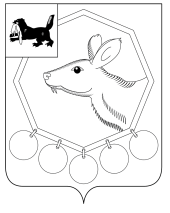 23.11.2018г № 231п/18РОССИЙСКАЯ ФЕДЕРАЦИЯИРКУТСКАЯ ОБЛАСТЬМУНИЦИПАЛЬНОЕ ОБРАЗОВАНИЕ «БАЯНДАЕВСКИЙ РАЙОН»АДМИНИСТРАЦИЯПОСТАНОВЛЕНИЕОБ УТВЕРЖДЕНИЯ «КОМПЛЕКСНОЙ СХЕМЫ ОРГАНИЗАЦИИ ДОРОЖНОГО ДВИЖЕНИЯ»   МО «БАЯНДАЕВСКИЙ РАЙОН» В соответствии с Федеральным законом от 16.10.2003г №131-ФЗ «Об общих принципах организации местного самоуправления в РОССИЙКОЙ ФЕДЕРАЦИИ, целях исполнения поручения Президента РФ № Пр-637ГСп.4б от14.03.2016 года, руководствуясь Уставом муниципального образования «Баяндаевский район»,ПОСТАНОВЛЯЮ:Утвердить «Комплексную схему организации дорожного движения» МО «Баяндаевский район» (прилагается).2. Опубликовать настоящее постановление в районной газете «Заря» и разместить на официальном сайте МО «Баяндаевский район» в информационно-телекоммуникационной сети «Интернет».3. Контроль за исполнением настоящего постановления возложить на заместителя мэра МО «Баяндаевский район» по экономическому развитию Еликова В.Т.                                                                                      Исполняющий обязанности мэра МО «Баяндаевский район»	    В.Р.Моноев